Hamlet Video Critic Scratch SheetDirectorsDirectorsDirectorsDirectorsDirectors Cimolino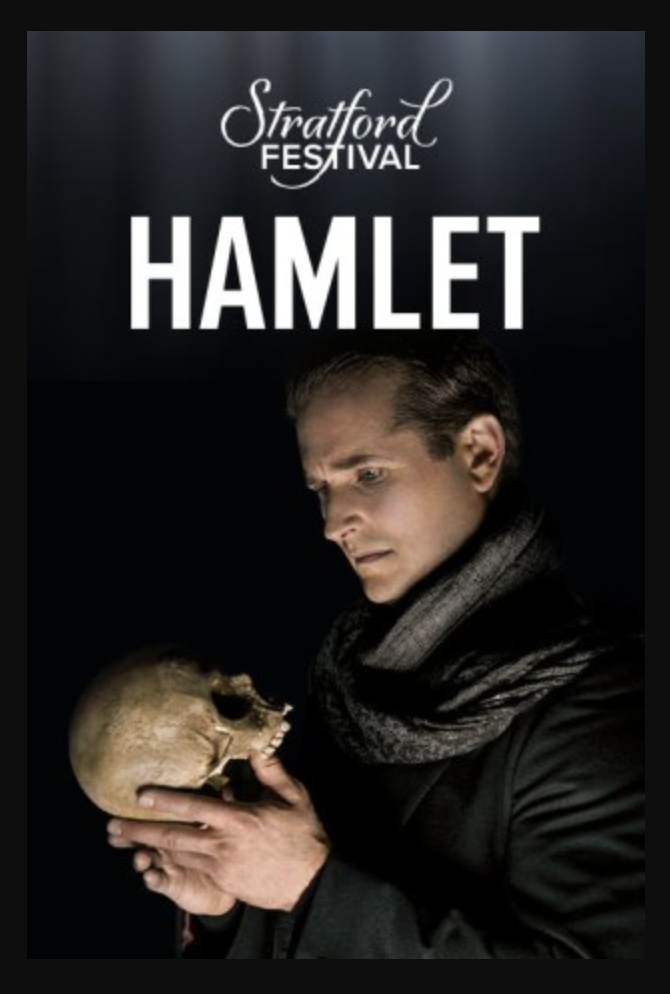 Branagh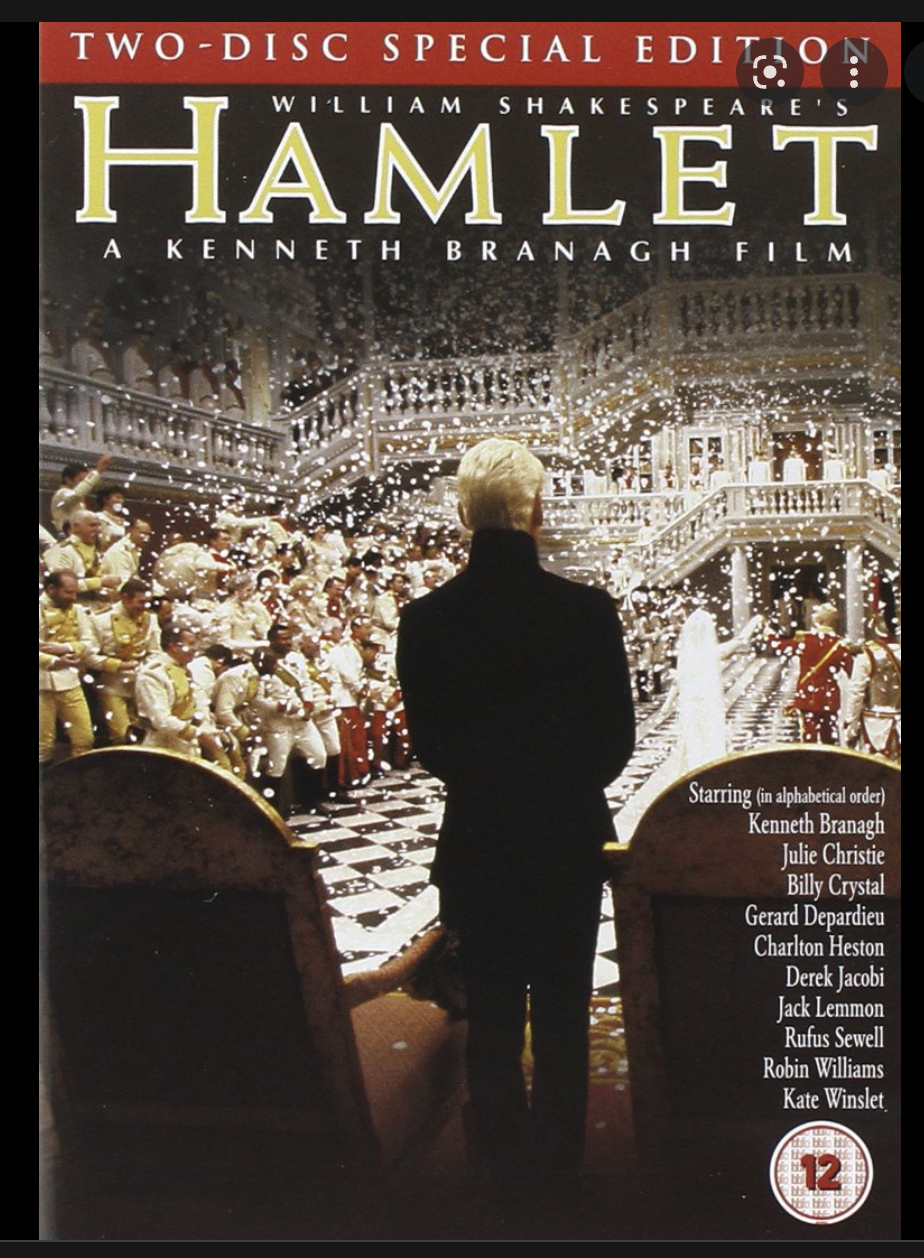 Doran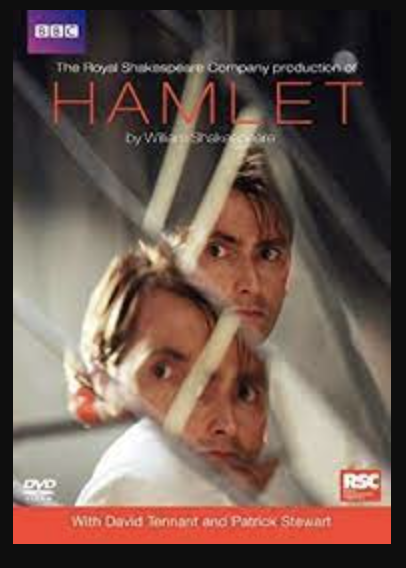 Almereyda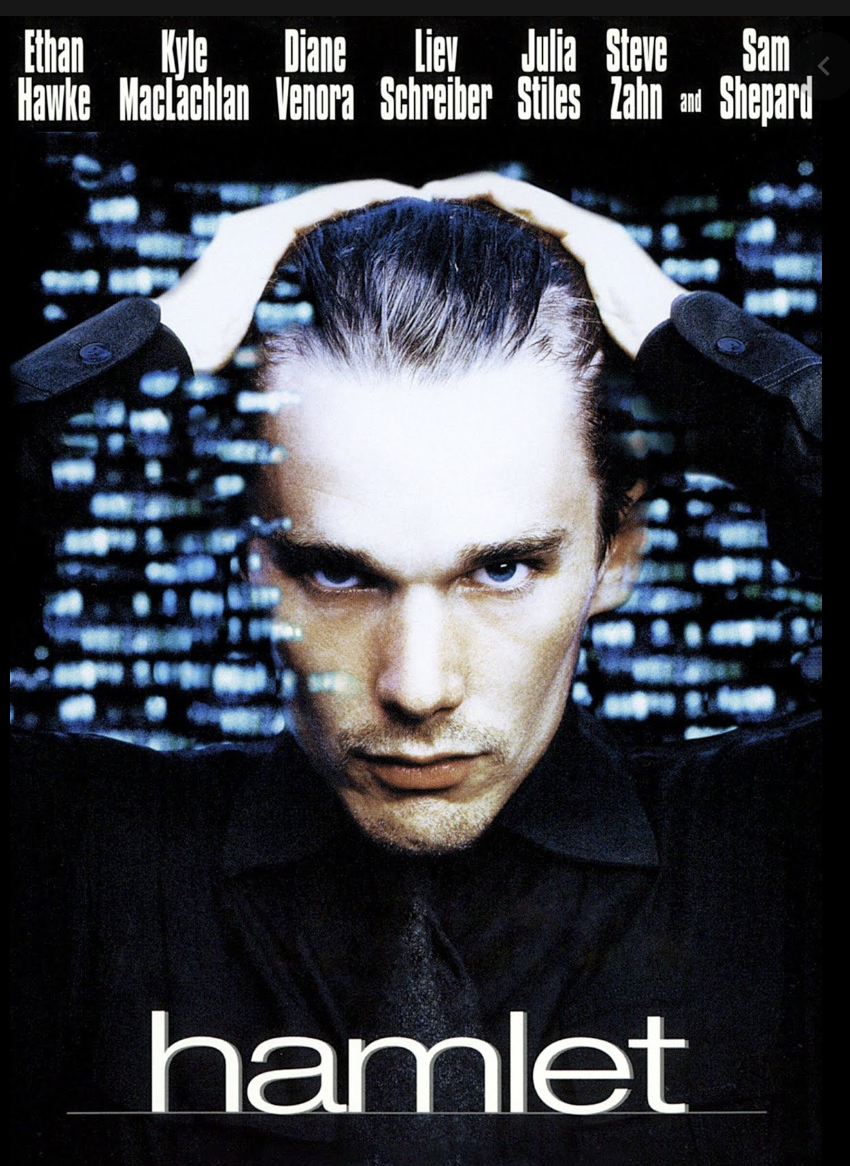 Gade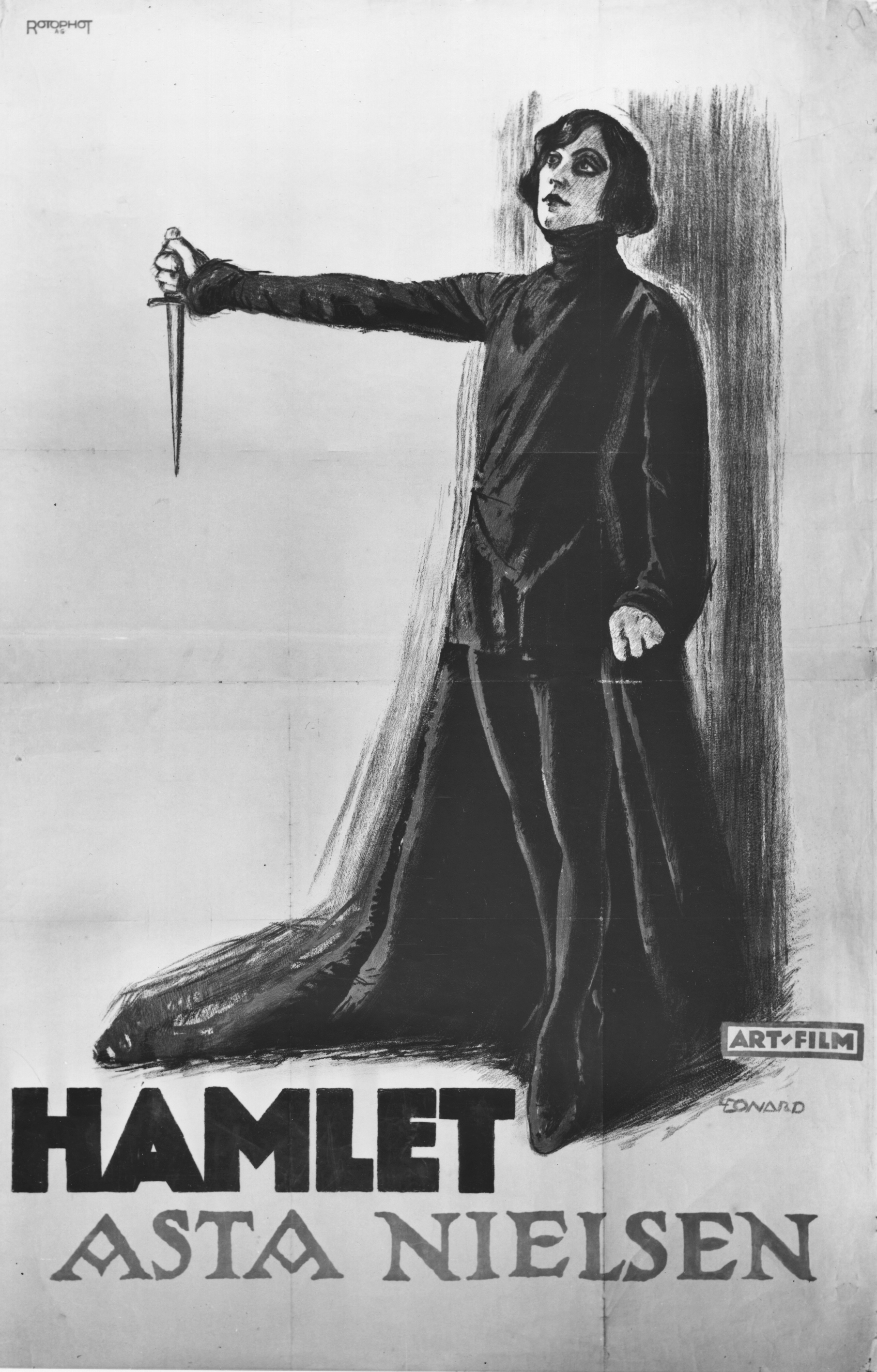 DirectorCritic SpecialtyObservations and CommentsScreenwriter:Closely follow the original text and note omissions, additions, pauses, stressed words, and rearrangements.Cinematographer:Note and describe camera movement and angles, lighting, etc.  While it is not your official job, consider editing as well.Sound Editor:Listen for all music, background sounds, sound F/X, etc.  Turn away from the screen to do this.Set and Costume Designer:Note and describe sets, costumes, props, etc, paying particular attention to colors and symbols.Actor:Note and describe specific aspects of the performance, especially accents, subtext, and emphasis of certain words or lines.